省约化CMS系统故障情况说明故障现象说明在12月4日晚上19：10分左右，接到cms服务故障的消息，现象如下图：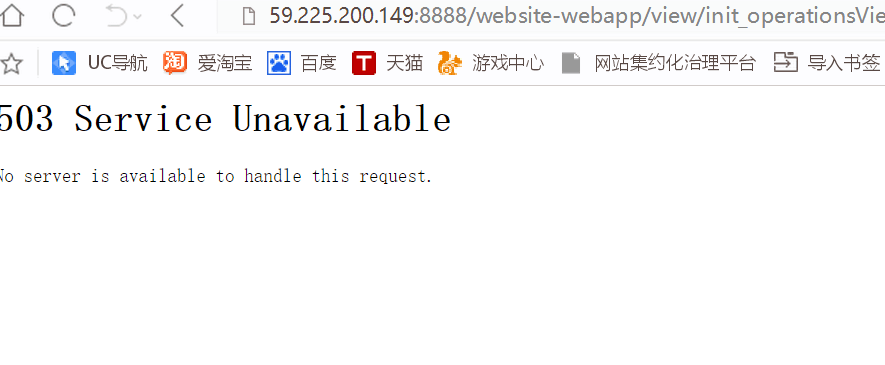 故障处理过程：（1）、发生故障后 ，我们按省集约化《运维管理制度》，启动应急处理工作流程；（2）、我公司技术组织，查看日志发现，tomcat服务内存gc溢出，导致程序崩溃：（3）、重启一次服务后恢复正常；故障原因说明（1）重复推送：查看日志发现，tomcat服务内存gc溢出，导致程序崩溃: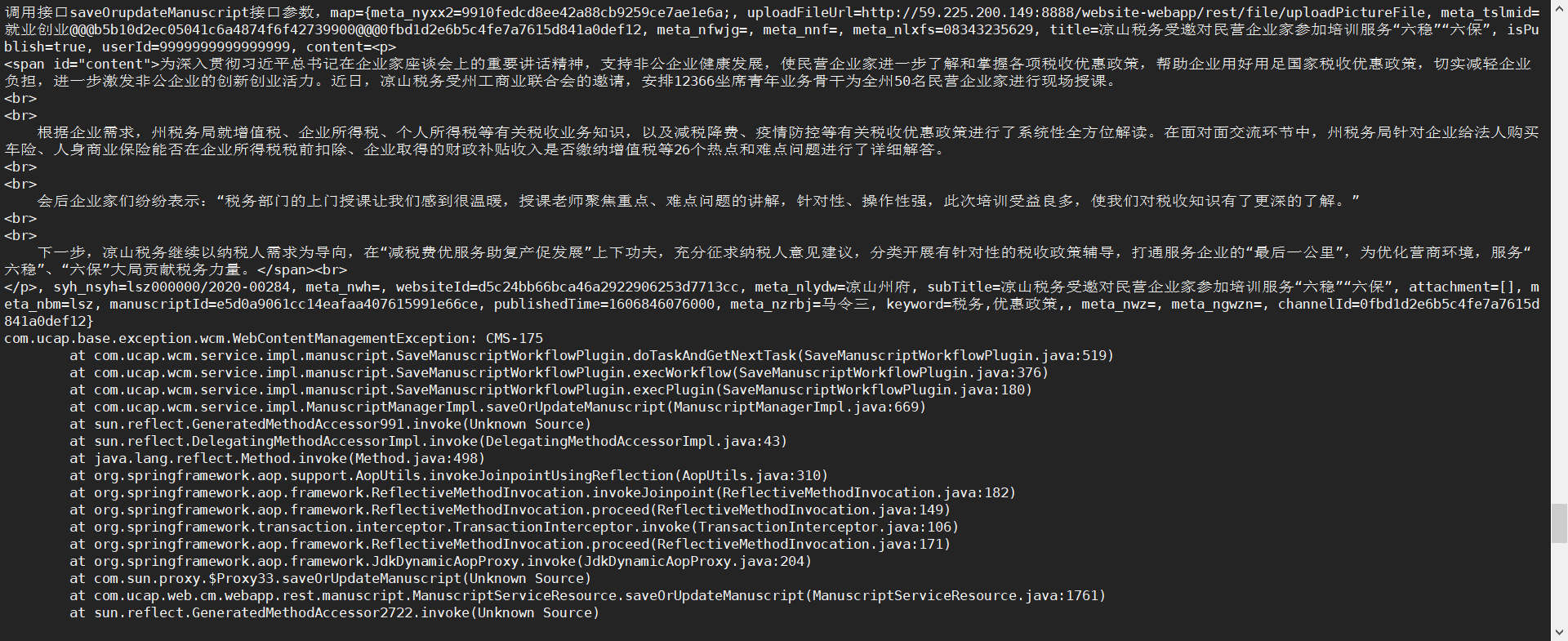 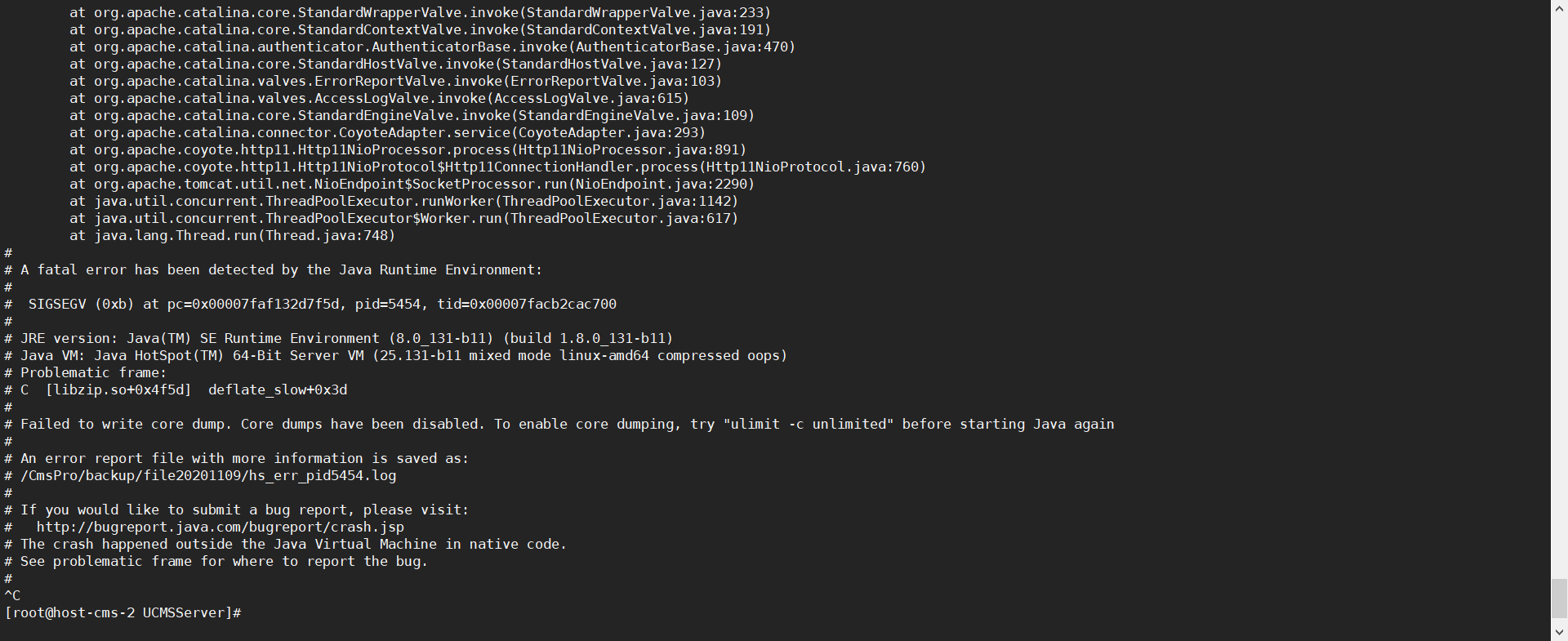 综合下午机房反馈，31.76服务器负载过高现象: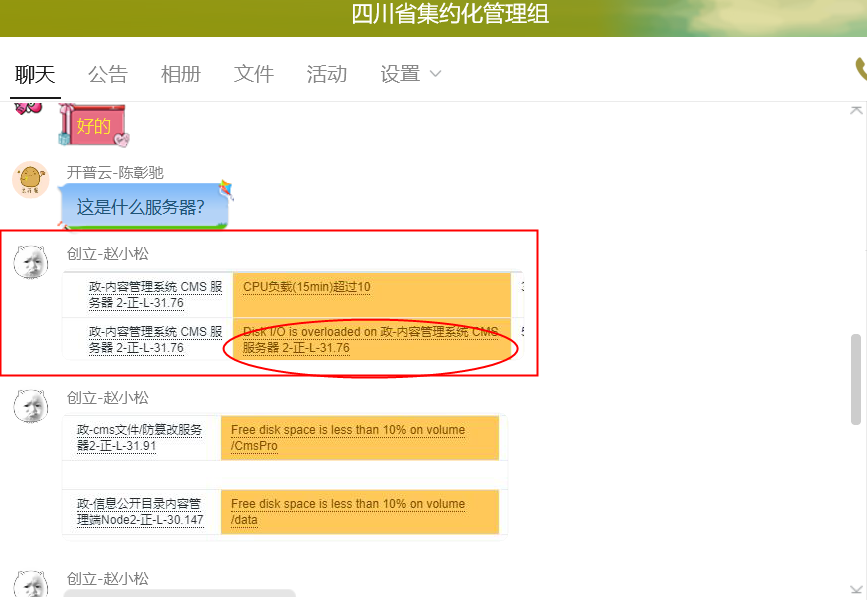 初步判断可能是程序负载过高导致程序故障内存溢出,重启一次服务后恢复正常；但30分钟后，服务再次宕机，查看日志，还是同样现象，反复查看日志后发现有一篇稿件一直重复报错；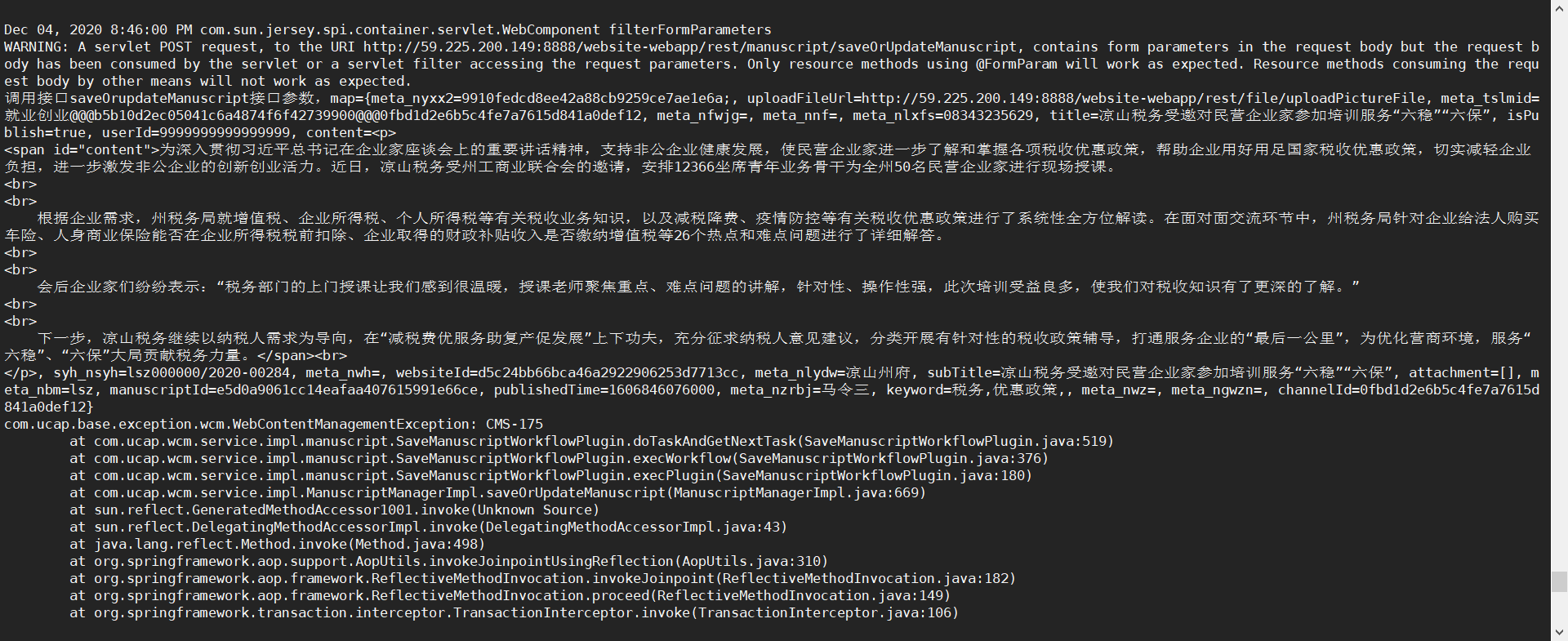 稿件信息：        MANUSCRIPT_ID: e5d0a9061cc14eafaa407615991e66ce           CHANNEL_ID: ae69a53e94e94edb81aaa7c109e8fe22                TITLE: 凉山税务受邀对民营企业家参加培训服务“六稳”“六保”            SUB_TITLE: 凉山税务受邀对民营企业家参加培训服务“六稳”“六保”          SHORT_TITLE: NULL              KEYWORD: 税务,优惠政策,       PUBLISHED_TIME: 1606846076000         EXPIRED_TIME: NULL         REDIRECT_URL:           TEMPLATE_ID: NULL              SEQ_NUM: 1606846076000                 MEMO:                  TYPE: 0         CREATED_TIME: 1606846076000        MODIFIED_TIME: 1606865340000               STATUS: 4           JCR_RES_ID: 817ce98383a54e74977cebd3e08e6efc              JCR_VER: 1.0          DISPLAY_VER: 1.0           CREATOR_ID: 14fc072dff9f4b4fad2db2bc4057c348     LAST_MODIFIER_ID: 67c2bb630fbd45d3843cd89dbd8c247d   IS_DISPLAY_CONTENT: 0                  URL: 202012/e5d0a9061cc14eafaa407615991e66ce.shtml          INFO_RES_ID:        OPERATION_MODE: NULL            IS_STICKY: 0  IS_MODIFIED_SEQ_NUM: 0            IS_QUOTED:     VALUE_TABLE_NAMES:           SORTED_TIME: 0         IS_ENCRYPTED: 0        IS_PAGE_BREAK: 0            IS_PROMPT: 0           WEBSITE_ID: 1af4b04325a6469ca236a7969f21c335      WORD_JCR_RES_ID:       IS_PREVIEW_PRIV: 0SIGNATURE_AUDIT_USERS: NULL     IS_ALLOWCOMMENTS: 0 MANUSCRIPT_BATCH_NUM: NULL          IS_ARCHIVES: 0              HAS_IMG: 0            HAS_VIDEO: 0              HAS_DOC: 0  IS_HAS_CARBON_COPYS: 0IS_HAS_AUDIT_COMMENTS: 0     SPIDER_SOURCE_ID: NULL   SPIDER_SOURCE_NAME: NULL        IS_AUTORECALL: 0            HAS_RADIO: 0         HAS_ARCHIVED: 0         LAST_SEQ_NUM: NULL              CONTENT: NULL         BATCH_NUMBER: NULL            PUB_LEVEL: NULL             URL_RULE: 1          SEQ_NUM_TWO: 000          IS_IMG_TYPE: 2   REST_MANUSCRIPT_ID:         FIN_REJECTION: NULL   IS_SHOW_PASSREJECT:         ARCHIVED_TIME: NULL1 row in set (0.00 sec)稿件所在栏目：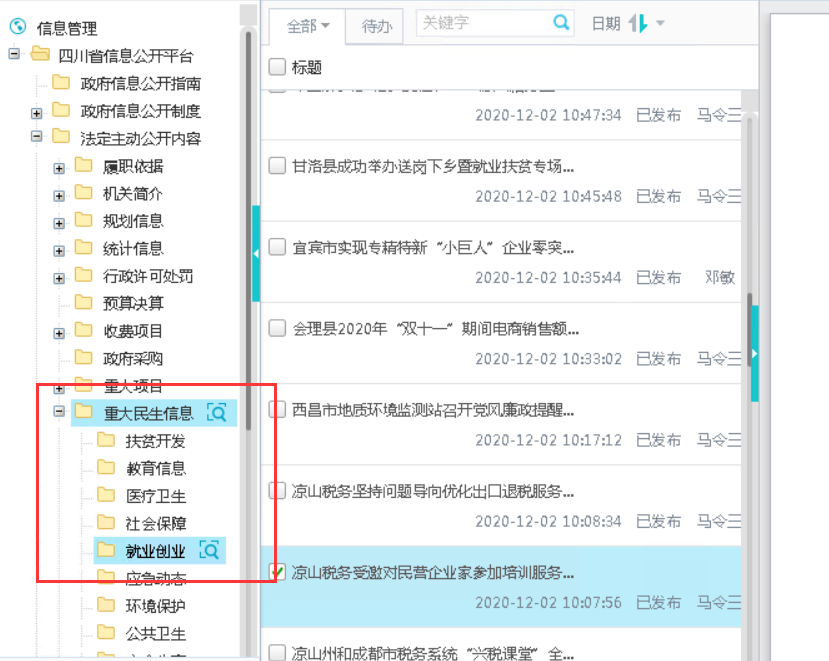 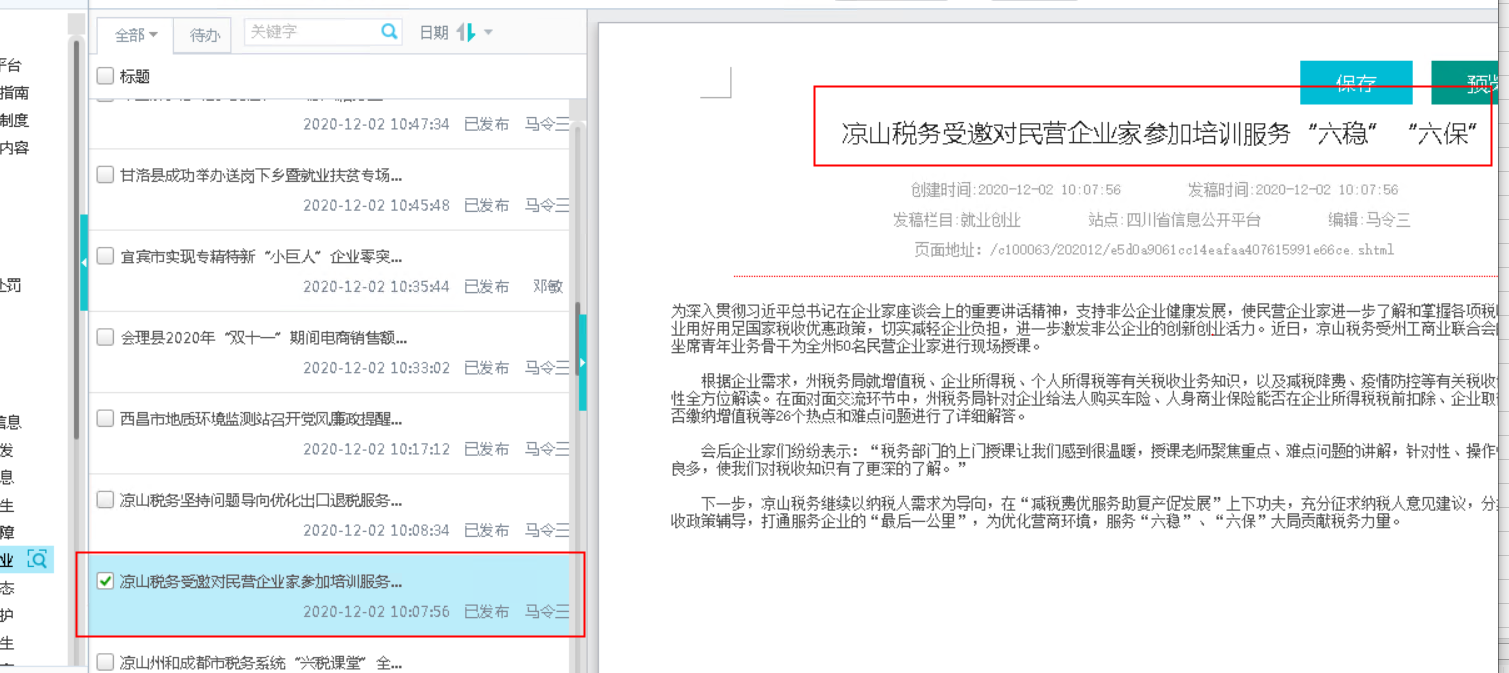 经排查后，故障是由于信息公开系统的此篇稿件，通过cms后台的稿件新增接口推送到正式环境cms的过程中出现了堵塞。此篇稿件在系统中一直循环推送，消耗了大量的系统资源，导致了服务内存溢出，从而故障。解决措施：移除稿件的推送流程，此后便无次报错。移除流程的稿件信息：mysql> select * from cms_manuscript_task_index_bak1 where manuscript_id='e5d0a9061cc14eafaa407615991e66ce';+----------------------------------+----------------------------------+--------------+----------------------------------+--------------+----------------------------------+-----------+----------------+---------------+---------------+| INDEX_ID                         | MANUSCRIPT_ID                    | CHANNEL_CODE | CHANNEL_ID                       | WEBSITE_CODE | WEBSITE_ID                       | TASK_TYPE | IS_CARBON_COPY | END_DATE      | CREATED_DATE  |+----------------------------------+----------------------------------+--------------+----------------------------------+--------------+----------------------------------+-----------+----------------+---------------+---------------+| e048a51f3b00499493dd8685a40a96cf | e5d0a9061cc14eafaa407615991e66ce | c100063      | ae69a53e94e94edb81aaa7c109e8fe22 | scxxgkml     | 1af4b04325a6469ca236a7969f21c335 | 1         | 0              | 1606865341000 | 1606865341000 |+----------------------------------+----------------------------------+--------------+----------------------------------+--------------+----------------------------------+-----------+----------------+---------------+---------------+（2）程序一直在重复读两个静态地址，但是这个地址没有文件，日志中重复报错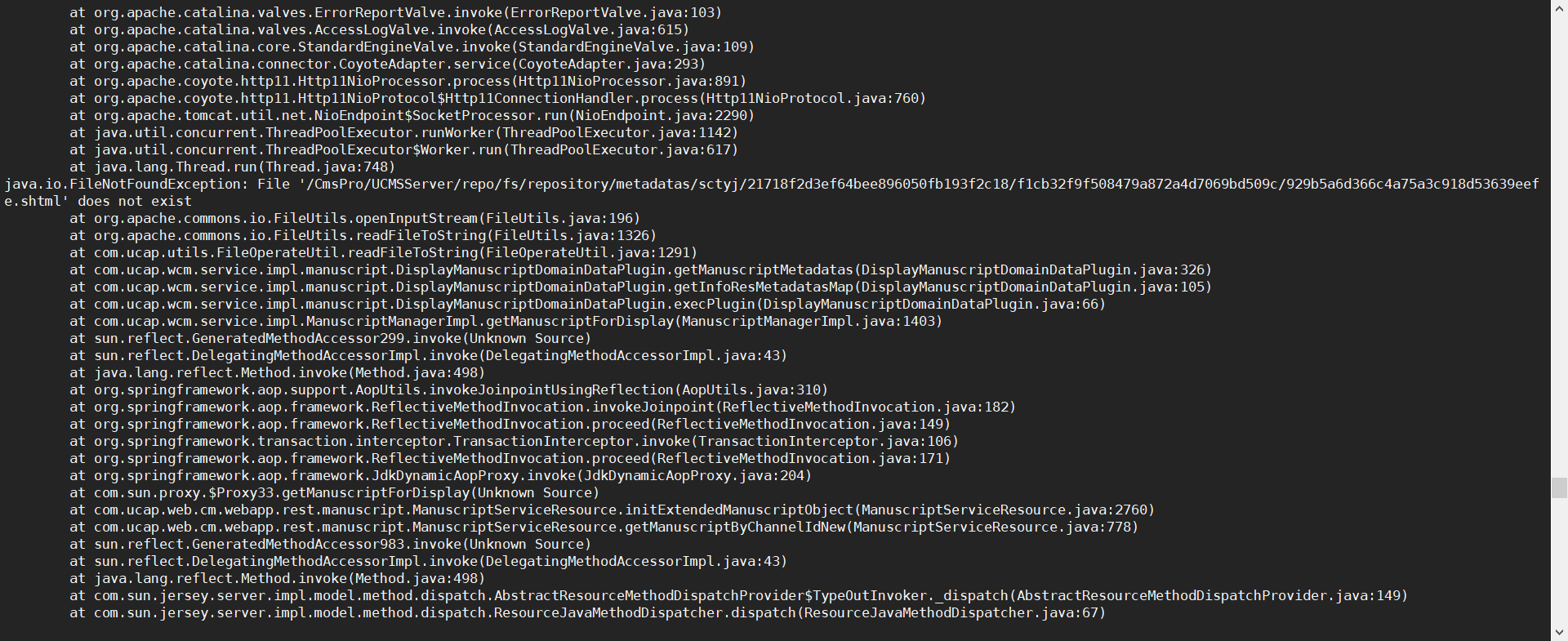 1.   java.io.FileNotFoundException: File '/CmsPro/UCMSServer/repo/fs/repository/metadatas/sctyj/21718f2d3ef64bee896050fb193f2c18/f1cb32f9f508479a872a4d7069bd509c/929b5a6d366c4a75a3c918d53639eefe.shtml' does not exist  java.io.FileNotFoundException: File '/CmsPro/UCMSServer/repo/fs/repository/metadatas/sctyj/21718f2d3ef64bee896050fb193f2c18/f1cb32f9f508479a872a4d7069bd509c/4025ecaf45fb44c6a6c6dd67d96bd507.shtml' does not exist问题分析：这两个文件不存在的报错重复出现在日志中直接ls这两个文件的上级目录也不存在，只能ls到/CmsPro/UCMSServer/repo/fs/repository/metadatas/sctyj/解决措施：手动mkdir这两个文件的全路径并touch了对应名称的两个空文件，并重启后则无此报错。稿件所在栏目：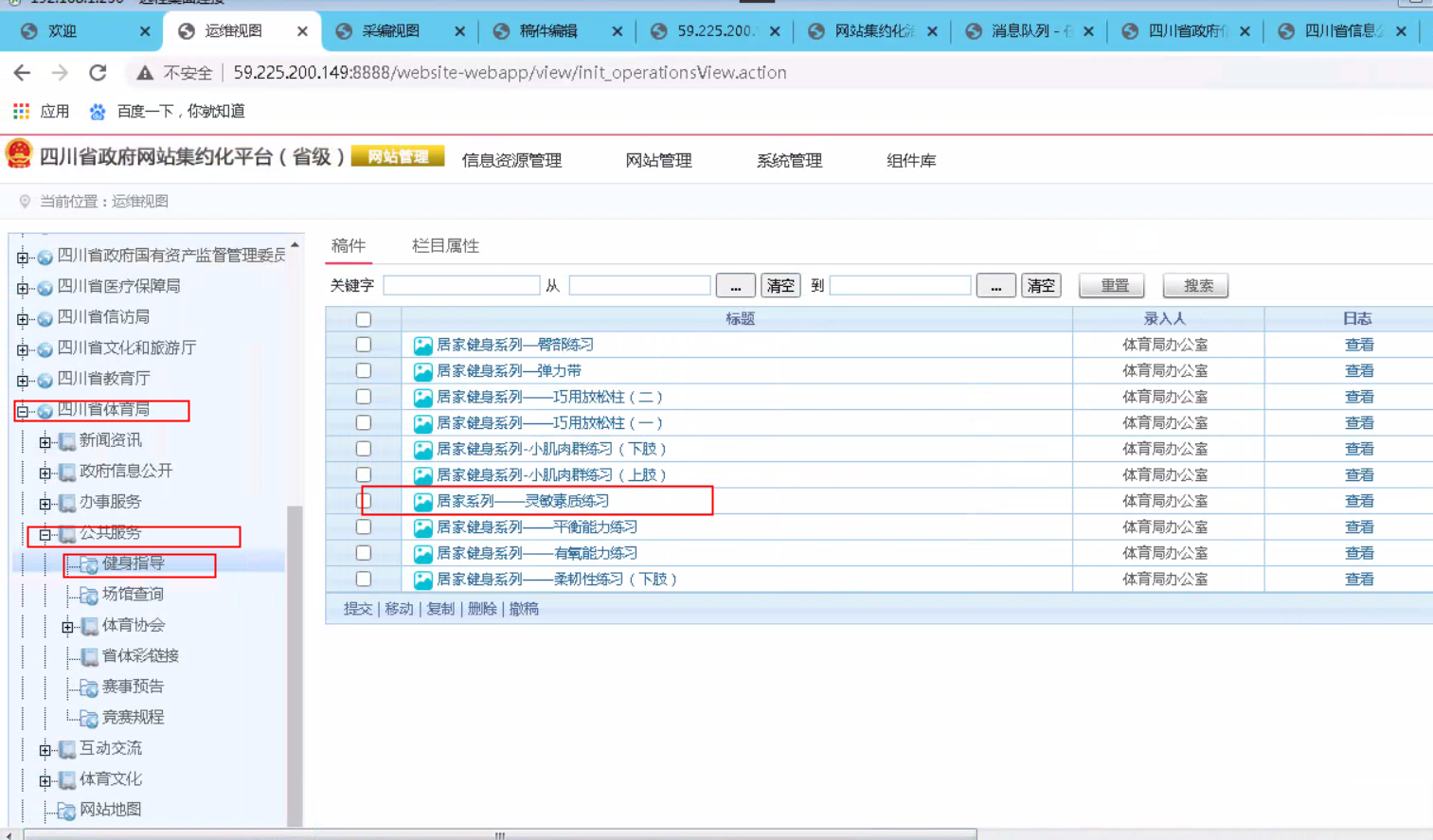 稿件信息：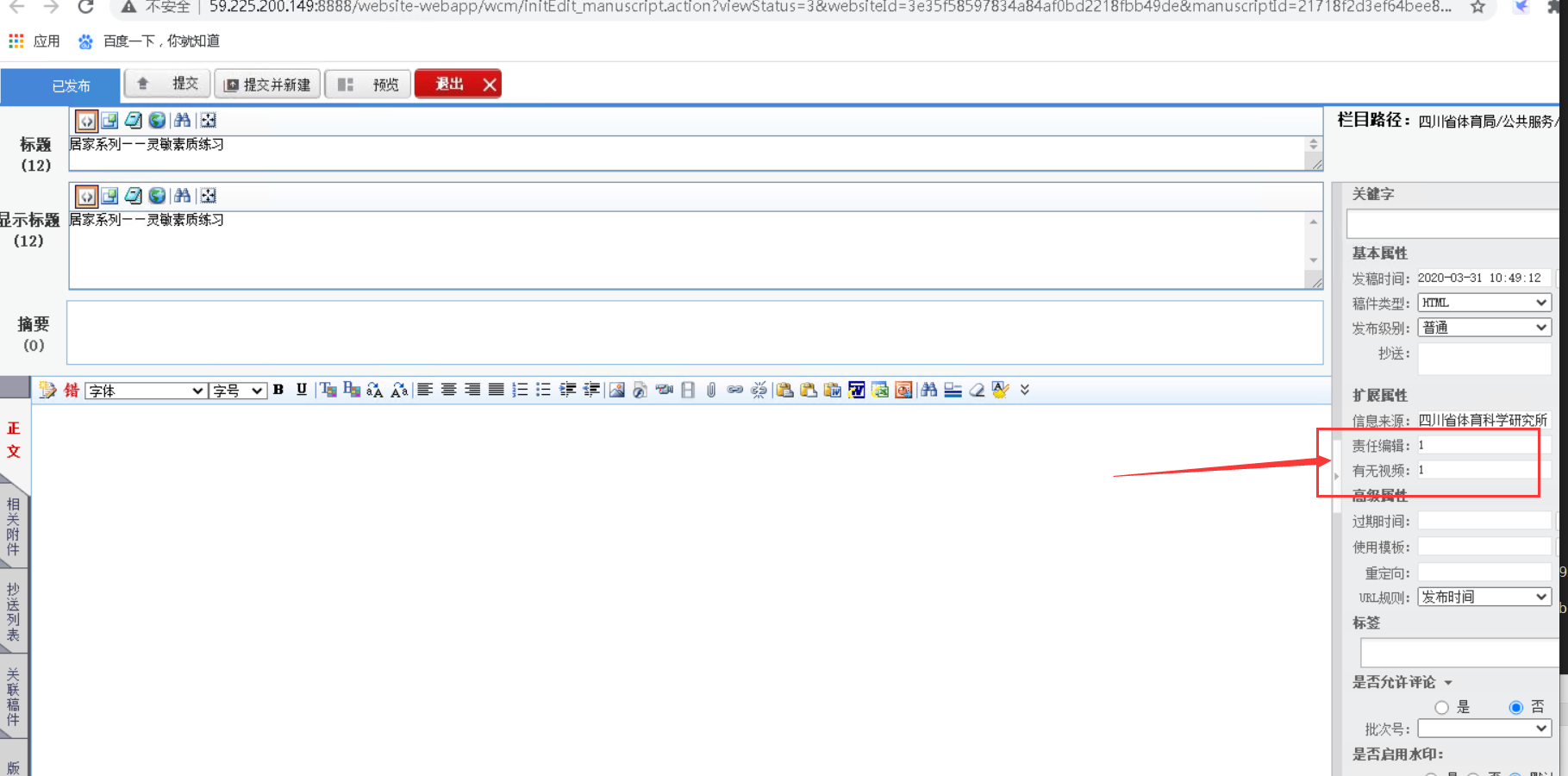 稿件元数据：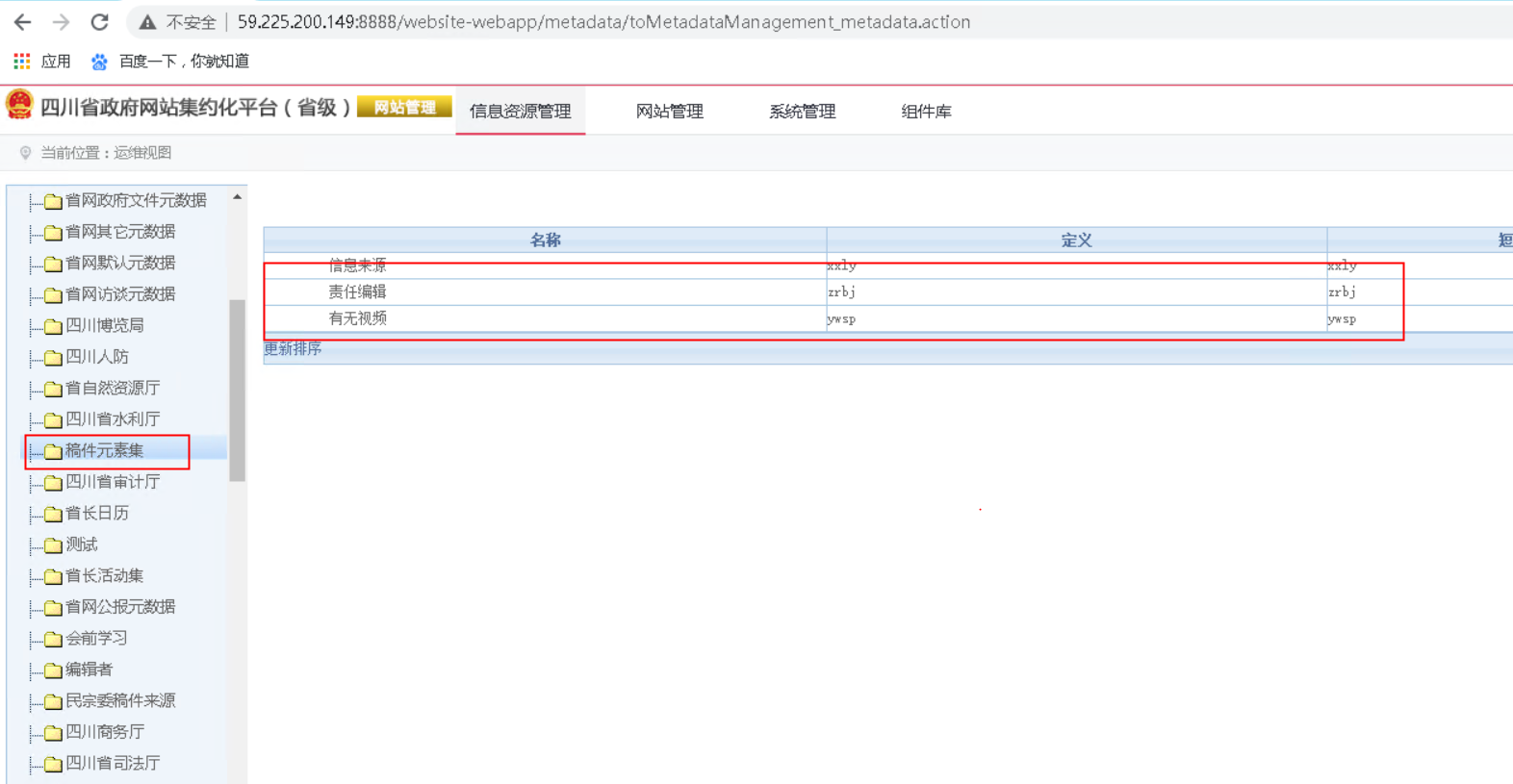 故障原因判断：是由于元数据错误导致的两这两篇稿件没有生成对应文件，从而反复报错，导致程序内存溢出。本次故障是由两个问题综合导致，所以出现了第一次修复又宕机的情况。后续优化及整改措施（1）正在和产品分析原因；